ODD AND EVENOCR GSCE – Tuesday 11 June 2019 – Paper 6 (Calculator) Higher Tier1.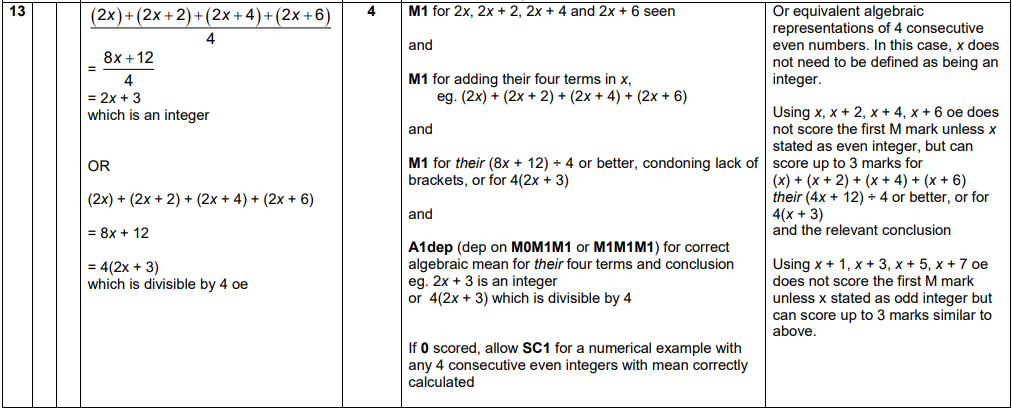 OCR GSCE – Thursday 8 June 2017 – Paper 5 (Non - Calculator) Higher Tier2.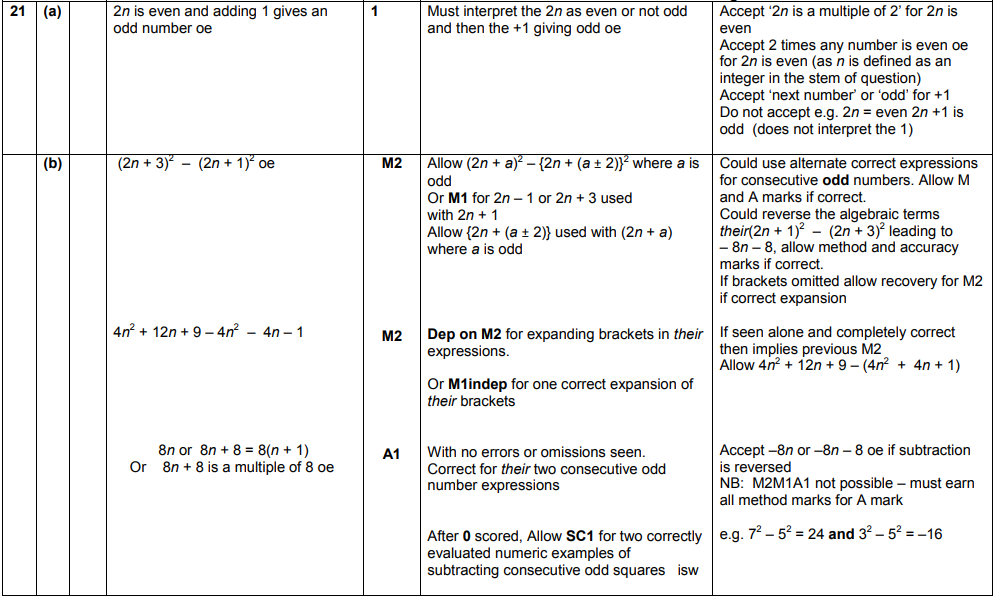 OCR GSCE – Sample Papers – Paper 4 (Calculator) Higher Tier3.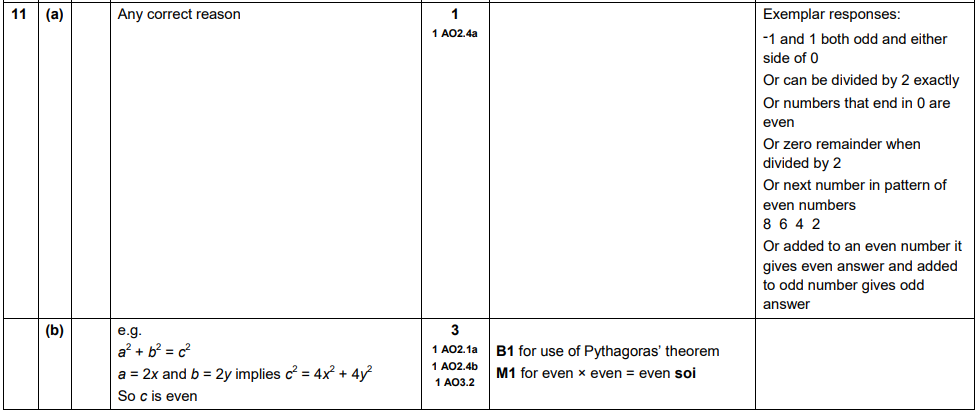 OCR GSCE – Sample Papers – Paper 6 (Calculator) Higher Tier4.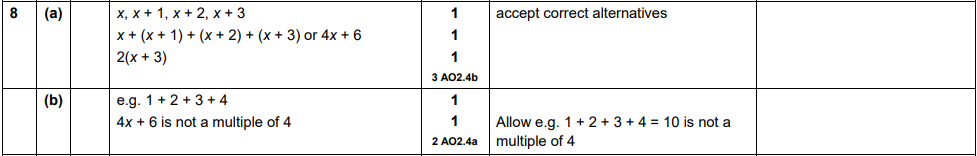 AQA GSCE – Thursday 6 June 2019 – Paper 2 (Calculator) Higher Tier5.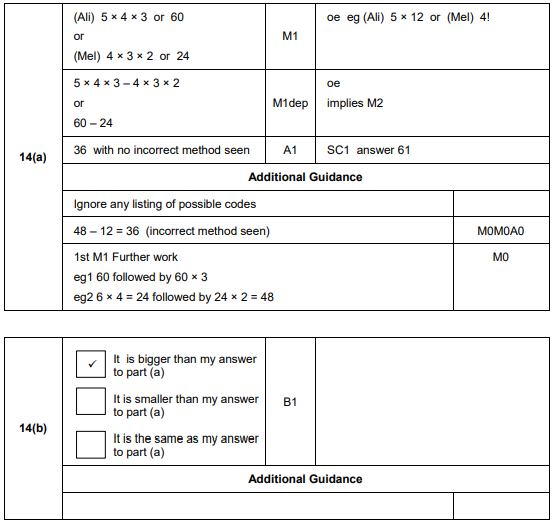 AQA GSCE – Thursday 8 November 2018 – Paper 2 (Calculator) Higher Tier6.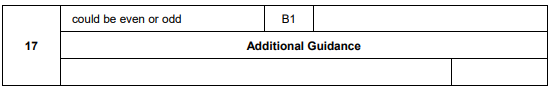 AQA GSCE – Sample Paper 2 (Calculator) Higher Tier7.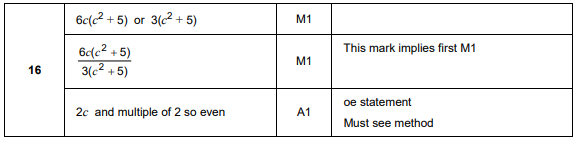 